Projektas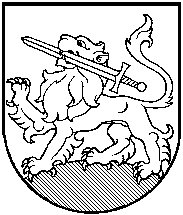 RIETAVO SAVIVALDYBĖS TARYBASPRENDIMAS2014 m. gruodžio  d.  Nr. T1-DĖL PINIGINĖS SOCIALINĖS PARAMOS TEIKIMO NEPASITURINTIEMS RIETAVO SAVIVALDYBĖS GYVENTOJAMS TVARKOS APRAŠO PATVIRTINIMORietavasVadovaudamasi Lietuvos Respublikos vietos savivaldos įstatymo 16 straipsnio 2 dalies 38 punktu, 18 straipsnio 1 dalimi, Lietuvos Respublikos piniginės socialinės paramos nepasiturintiems gyventojams įstatymo Nr. IX-1675 4, 8, 10, 12, 17, 21 ir 23 straipsnių pakeitimo įstatymu 4 straipsnio 2 dalimi, Rietavo savivaldybės taryba nusprendžia:1. Patvirtinti piniginės socialinės paramos teikimo nepasiturintiems Rietavo savivaldybės gyventojams tvarkos aprašą (pridedama).2. Pripažinti netekusiais galios:2.1. Rietavo savivaldybės tarybos 2013-12-19 sprendimą Nr. T1-199 „Dėl socialinės pašalpos teikimo nepasiturintiems Rietavo savivaldybės gyventojams tvarkos aprašo patvirtinimo“;2.2. Rietavo savivaldybės tarybos 2014-03-27 sprendimą Nr. T1-47 „Dėl būsto šildymo, geriamojo ir karšto vandens išlaidų kompensacijų teikimo Rietavo savivaldybės gyventojams tvarkos aprašo patvirtinimo“.3. Sprendimas įsigalioja nuo 2015 m. sausio 1 d.Šis sprendimas gali būti skundžiamas Lietuvos Respublikos administracinių bylų teisenos įstatymo nustatyta tvarka.Savivaldybės meras			          			     	Antanas ČerneckisVyr. specialistė (kalbos tvarkytoja)			Administracijos direktoriusAngelė Kilčiauskaitė					Vytautas Dičiūnas2014-12-08						2014-12-08Parengė Jolita Alseikienė2014-12-08				  	   	     PATVIRTINTA					        			 Rietavo savivaldybės tarybos						 	 	   2014 m. gruodžio      d.                                                             		 sprendimu Nr. T1	PINIGINĖS SOCIALINĖS PARAMOS TEIKIMO NEPASITURINTIEMS RIETAVO SAVIVALDYBĖS GYVENTOJAMS TVARKOS APRAŠASI. BENDROSIOS NUOSTATOS1. Piniginės socialinės paramos teikimo nepasiturintiems Rietavo savivaldybės gyventojams tvarkos aprašas (toliau – Aprašas) reglamentuoja, įvertinus nepasiturinčių gyventojų turtą ir pajamas, piniginės socialinės paramos skyrimo, teikimo ir mokėjimo sąlygas, gavėjų teises ir pareigas, finansavimo šaltinius, kai suaugę asmenys yra išnaudoję visas kitų pajamų gavimo galimybes, rūšis, jų dydžius ir teikimo sąlygas.2. Šis Aprašas taikomas asmenims, deklaravusiems gyvenamąją vietą ar nuomojantiems būstą Rietavo savivaldybės teritorijoje arba įtrauktiems į gyvenamosios vietos neturinčių asmenų apskaitą.3. Šis Aprašas parengtas vadovaujantis Lietuvos Respublikos piniginės socialinės paramos nepasiturintiems gyventojams įstatymu (toliau – Įstatymas). Piniginė socialinė parama teikiama taikant Įstatymo nuostatas tiek, kiek jų nereglamentuoja šis Aprašas.II. PINIGINĖS SOCIALINĖS PARAMOS RŪŠYS 4. Piniginės socialinės paramos rūšys yra šios:4.1. socialinė pašalpa;4.2. būsto šildymo išlaidų, geriamojo vandens išlaidų ir karšto vandens išlaidų kompensacijos (toliau – kompensacijos).III. KREIPIMASIS DĖL PINIGINĖS SOCIALINĖS PARAMOS5. Dėl piniginės socialinės paramos bendrai gyvenantys asmenys arba vienas gyvenantis asmuo kreipiasi į deklaruotos gyvenamosios vietos seniūniją. Asmenys be nuolatinės gyvenamosios vietos, kurie savo gyvenamąją vietą deklaruoja Rietavo savivaldybėje, kreipiasi pagal savo faktinę gyvenamąją vietą.    6. Kreipdamasis dėl piniginės socialinės paramos, asmuo pateikia asmens tapatybę patvirtinantį dokumentą, Vyriausybės ar jos įgaliotos institucijos patvirtintos formos prašymą-paraišką ir jos priedus, kuriuose nurodo piniginės socialinės paramos skyrimui ir apskaičiavimui būtinus duomenis apie: 6.1. save ir bendrai gyvenančius asmenis; 6.2. veiklos pobūdį;             6.3. turimą turtą – Įstatymo 14 straipsnio 1 dalies 6-11 punktuose ir 2 dalyje nurodyto turto vertę; 6.4. gaunamas pajamas; 6.5. kitą piniginei socialinei paramai gauti būtiną informaciją.7. Prie prašymo-paraiškos pridedamos bendrai gyvenančių asmenų arba vieno gyvenančio asmens pažymos apie Įstatymo 17 straipsnyje nurodytas pajamas, gautas per 3 praėjusius mėnesius iki mėnesio, nuo kurio skiriama piniginė socialinė parama, arba, jeigu pajamų šaltinis yra pasikeitęs arba tą mėnesį, nuo kurio skiriama piniginė socialinė parama, yra gauta vienkartinė išmoka ar iš karto už du ir daugiau mėnesių išmokėtos kas mėnesį gaunamos pajamos, pajamas to mėnesio, nuo kurio prašoma skirti piniginę socialinę paramą, išskyrus atvejus, kai Savivaldybės administracija duomenis gauna iš valstybės ir žinybinių registrų, valstybės informacinių sistemų. Visų prašyme-paraiškoje ir jos prieduose pateiktų duomenų teisingumą prašymą-paraišką pateikęs asmuo patvirtina savo parašu. 8. Prašymą–paraišką pateikęs asmuo pateikia duomenis apie mėnesio, esančio prieš prašymo-paraiškos pateikimo mėnesį, paskutinę dieną turimą turtą, nurodytą Lietuvos Respublikos piniginės socialinės paramos nepasiturintiems gyventojams įstatymo 14 straipsnyje, ir tai patvirtinančius dokumentus, išskyrus atvejus, kai Savivaldybės administracija duomenis gauna iš valstybės ir žinybinių registrų, valstybės informacinių sistemų. Šie duomenys, nesant pasikeitimų, pateikiami kas 12 mėnesių. Šiam terminui pasibaigus, socialinės paramos teikimo laikotarpiu iki paramos teikimo laikotarpio pabaigos naujų duomenų apie turimą turtą pateikti nereikia. 9. Turto, nurodyto Įstatymo 14 straipsnio 1 dalies 1-5 punktuose, vertę nustato Sveikatos, socialinės paramos ir rūpybos skyrius (toliau – Skyrius), vadovaudamasis Vyriausybės ar jos įgaliotos institucijos parengta metodika ir Vyriausybės ar jos įgaliotos institucijos patvirtintomis žemės ūkio produkcijos sąlyginėmis vertėmis.  10. Seniūnija prašymą–paraišką socialinei paramai gauti užregistruoja prašymo-paraiškos pateikimo dieną ir prašymą–paraišką pateikusiam asmeniui įteikia informacinį lapelį. Jeigu pateikti ne visi reikalingi dokumentai, prašymą–paraišką pateikęs asmuo apie trūkstamus dokumentus informuojamas iš karto. Piniginei socialinei paramai gauti trūkstami dokumentai pateikiami ne vėliau kaip per mėnesį nuo prašymo–paraiškos pateikimo dienos, išskyrus atvejus, kai pajamos piniginei socialinei paramai gauti apskaičiuojamos, kaip nurodoma Įstatymo 18 straipsnio 1 dalies 2 punkte. Kai pajamos piniginei socialinei paramai gauti apskaičiuojamos kaip nurodoma Įstatymo 18 straipsnio 1 dalies 2 punkte, socialinei paramai gauti trūkstami dokumentai pateikiami ne vėliau kaip per 2 mėnesius nuo prašymo–paraiškos pateikimo dienos. Asmeniui nustatytu laiku nepateikus trūkstamų dokumentų, Skyrius iki mėnesio pabaigos priima sprendimą neteikti piniginės socialinės paramos.11. Prašymą-paraišką rekomenduojama pateikti iki mėnesio 25 dienos asmeniškai, per įgaliotą asmenį arba per socialinį darbuotoją, elektroniniu būdu, kai valstybės elektroninės valdžios sistemoje teikiama elektroninė paslauga.12. Jeigu valstybės elektroninės valdžios sistemoje teikiama elektroninė paslauga ir prašymas-paraiška pateikiami elektroniniu būdu, asmuo turi nurodyti, kokios įstaigos gali patvirtinti jo prašyme-paraiškoje pateiktą informaciją. Asmuo, pateikdamas prašymą-paraišką elektroniniu būdu, savo tapatybę patvirtina elektroniniu parašu arba kitais būdais, nustatytais Lietuvos Respublikos teisės aktuose.  13. Buities ir gyvenimo sąlygų patikrinimo aktas yra vienas iš dokumentų teisei į piniginę socialinę paramą nustatyti.  IV. PAJAMŲ PINIGINEI SOCIALINEI PARAMAI GAUTI APSKAIČIAVIMAS 14. Pajamų socialinei pašalpai gauti apskaičiavimas:14.1. bendrai gyvenančių asmenų arba vieno gyvenančio asmens mėnesio pajamos socialinei pašalpai gauti apskaičiuojamos:14.1.1. pagal vidutines 3 praėjusių mėnesių iki mėnesio, nuo kurio skiriama socialinė pašalpa, pajamas, nurodytas Įstatymo 17 straipsnyje;14.1.2. pagal mėnesio, nuo kurio skiriama socialinė pašalpa, pajamas, jeigu bent vieno iš bendrai gyvenančių asmenų arba vieno gyvenančio asmens pajamų šaltinis, lyginant su 3 praėjusiais mėnesiais, pasikeitė arba tą mėnesį, nuo kurio skiriama socialinė pašalpa, yra gauta vienkartinė išmoka (premija, vienkartinė netekto darbingumo kompensacija, išeitinė išmoka, išmokėta nutraukus darbo sutartį, išeitinė išmoka atleidžiamam iš pareigų valstybės tarnautojui ir kitos faktiškai gautos vienkartinės pajamos, išskyrus kompensaciją už nepanaudotas atostogas) (toliau – vienkartinė išmoka) ar iš karto už 2 ir daugiau mėnesių išmokėtos kas mėnesį gaunamos pajamos arba pasikeitė bendrai gyvenančių asmenų sudėtis ar vieno gyvenančio asmens šeiminė padėtis;14.2. šio Aprašo 14.1.2. punktu nustatyta tvarka netaikoma, jeigu per 3 praėjusius mėnesius iki mėnesio, nuo kurio skiriama socialinė pašalpa, buvo gauta vienkartinė išmoka ar iš karto už 2 ir daugiau mėnesių išmokėtos kas mėnesį gaunamos pajamos;14.3. jeigu vienam iš bendrai gyvenančių asmenų socialinė pašalpa pagal Įstatymo 8 straipsnio 5 dalies 2, 5 ar 6 punktą neteikiama, apskaičiuojant bendrai gyvenančių asmenų vidutines mėnesio pajamas, jam tenkanti pajamų dalis iš bendrai gyvenančių asmenų pajamų atimama ir socialinė pašalpa skiriama likusiems bendrai gyvenantiems asmenims;14.4. jeigu vienam iš bendrai gyvenančių asmenų socialinė pašalpa pagal Įstatymo 8 straipsnio 5 dalies 1, 3 ar 4 punktą neteikiama, apskaičiuojant bendrai gyvenančių asmenų vidutines mėnesio pajamas, šio asmens gaunamos pajamos į bendrai gyvenančių asmenų pajamas neįskaitomos ir jam tenkanti pajamų dalis nenustatoma, o socialinė pašalpa skiriama likusiems bendrai gyvenantiems asmenims.15. Pajamų kompensacijoms gauti apskaičiavimas:15.1. būsto šildymo išlaidų, geriamojo vandens išlaidų ir karšto vandens išlaidų kompensacijos apskaičiuojamos pagal visų bendrai gyvenančių asmenų vidutinių mėnesio pajamų dalį, tenkančią būste gyvenamąją vietą deklaravusiems ar būstą nuomojantiems bendrai gyvenantiems asmenims, arba pagal gyvenamąją vietą deklaravusio ar būstą nuomojančio vieno gyvenančio asmens vidutines mėnesio pajamas; 15.2. bendrai gyvenančių asmenų arba vieno gyvenančio asmens mėnesio pajamos būsto šildymo išlaidų, geriamojo vandens išlaidų ir karšto vandens išlaidų kompensacijoms gauti apskaičiuojamos šio Aprašo 14.1. ir 14.2. punktuose nustatyta tvarka; 15.3. socialinę pašalpą gaunantiems bendrai gyvenantiems asmenims arba vienam gyvenančiam asmeniui būsto šildymo išlaidų, geriamojo vandens išlaidų ir karšto vandens išlaidų kompensacijos apskaičiuojamos pagal pajamas, kurios paskutinį kartą buvo nurodytos skiriant socialinę pašalpą, įskaitant pagal šias pajamas paskirtos socialinės pašalpos dydį, ir skiriamos paskirtos socialinės pašalpos laikotarpiui;15.4. jeigu bendrai gyvenantys asmenys arba vienas gyvenantis asmuo turi teisę į kompensacijas pagal Įstatymą ir pagal Lietuvos Respublikos kompensacijų nepriklausomybės gynėjams, nukentėjusiems nuo 1991 m. sausio 11-13 d. ir po to vykdytos SSRS agresijos, bei jų šeimoms įstatymą, taikomas tas įstatymas, kuris suteikia teisę į didesnio dydžio piniginę socialinę paramą;15.5. jeigu viename būste gyvenamąją vietą yra deklaravę ar būstą nuomojasi bendrai gyvenantys asmenys ir vienas gyvenantis asmuo ir (arba) dvi ar daugiau bendrai gyvenančių asmenų grupių, ir (arba) du ar daugiau vienų gyvenančių asmenų, kurie už komunalines paslaugas atsiskaito pagal vieną sąskaitą (atsiskaitomąją knygelę), visų būste gyvenamąją vietą deklaravusių ar būstą nuomojančių asmenų vidutinės mėnesio pajamos apskaičiuojamos sudedant kiekvienos bendrai gyvenančių asmenų grupės šiame būste gyvenamąją vietą deklaravusiems ar būstą nuomojantiems bendrai gyvenantiems asmenims tenkančią vidutinių mėnesio pajamų dalį ir (arba) vienų gyvenančių asmenų vidutines mėnesio pajamas, prieš tai atėmus jiems (jam) tenkančių valstybės remiamų pajamų dydį;15.6. jeigu vienam iš bendrai gyvenančių asmenų būsto šildymo išlaidų, geriamojo vandens išlaidų ir karšto vandens išlaidų kompensacijos pagal Įstatymo 8 straipsnio 5 dalies 2, 5 ar 6 punktą neteikiamos, apskaičiuojant bendrai gyvenančių asmenų vidutines mėnesio pajamas, jam tenkanti pajamų dalis iš bendrai gyvenančių asmenų pajamų atimama ir kompensacijos skiriamos likusiems bendrai gyvenantiems asmenims;15.7. jeigu vienam iš bendrai gyvenančių asmenų būsto šildymo išlaidų, geriamojo vandens išlaidų ir karšto vandens išlaidų kompensacijos pagal Įstatymo 8 straipsnio 5 dalies 1, 3 ar 4 punktą neteikiamos, apskaičiuojant bendrai gyvenančių asmenų vidutines mėnesio pajamas, šio asmens gaunamos pajamos į bendrai gyvenančių asmenų pajamas neįskaitomos ir jam tenkanti pajamų dalis nenustatoma, o kompensacijos skiriamos likusiems bendrai gyvenantiems asmenims;15.8. jeigu viename būste gyvenamąją vietą yra deklaravę ar būstą nuomojasi bendrai gyvenantys asmenys ir vienas gyvenantis asmuo ir (arba) dvi ar daugiau bendrai gyvenančių asmenų grupių, ir (arba) du ar daugiau vienų gyvenančių asmenų ir vienam gyvenančiam asmeniui būsto šildymo išlaidų, geriamojo vandens išlaidų ir karšto vandens išlaidų kompensacijos pagal Įstatymo 8 straipsnio 5 dalį neteikiamos, jam vidutinės mėnesio pajamos nenustatomos, o kompensacijos skiriamos likusioms būste gyvenamąją vietą deklaravusioms ar būstą nuomojančioms bendrai gyvenančių asmenų grupėms ir (arba) vieniems gyvenantiems asmenims.V. PINIGINĖS SOCIALINĖS PARAMOS SKYRIMAS 16. Socialinė pašalpa skiriama 3 mėnesiams nuo prašymo-paraiškos pateikimo mėnesio pirmos dienos, jeigu kreipimosi ir sprendimo priėmimo metu bendrai gyvenantys asmenys arba vienas gyvenantis asmuo turi teisę į šią pašalpą. 17. Pasibaigus paskirtos socialinės pašalpos teikimo laikotarpiui dėl tolesnio jos skyrimo bendrai gyvenantys asmenys arba vienas gyvenantis asmuo turi teisę kreiptis per 2 mėnesius su prašymu-paraiška ir pateikti naujus dokumentus ir duomenis apie bendrai gyvenančius asmenis arba vieną gyvenantį asmenį ir jų (jo) pajamas. Socialinė pašalpa skiriama nuo prašymą-paraišką pateikusio asmens nurodyto vieno iš 2 mėnesių, einančių po socialinės pašalpos gavimo laikotarpio pabaigos, jeigu bendrai gyvenantys asmenys arba vienas gyvenantis asmuo kreipimosi dėl socialinės pašalpos metu ir laikotarpiu, už kurį skiriama socialinė pašalpa, ir sprendimo priėmimo metu turi teisę ją gauti. 18. Jeigu pasibaigus paskirtos socialinės pašalpos teikimo laikotarpiui kreipiamasi vėliau kaip po 2 mėnesių nuo anksčiau paskirtos socialinės pašalpos teikimo laikotarpio pabaigos, socialinė pašalpa skiriama nuo prašymo-paraiškos pateikimo mėnesio pirmos dienos.19. Kompensacijos skiriamos 3 mėnesiams nuo mėnesio, kurį bendrai gyvenantys asmenys arba vienas gyvenantis asmuo įgijo teisę į kompensacijas, pirmos dienos, tačiau ne daugiau kaip už 1 praėjusį mėnesį iki prašymo-paraiškos pateikimo mėnesio, jeigu bendrai gyvenantys asmenys arba vienas gyvenantis asmuo kreipimosi dėl kompensacijų metu ir laikotarpiu, už kurį skiriamos kompensacijos, sprendimo priėmimo metu turi teisę gauti kompensacijas.20. Jeigu pasibaigus paskirtos kompensacijos teikimo laikotarpiui dėl tolesnio jos skyrimo bendrai gyvenantys asmenys arba vienas gyvenantis asmuo per 3 mėnesius kreipiasi su prašymu-paraiška, pateikdami naujus dokumentus ir duomenis apie bendrai gyvenančius asmenis arba vieną gyvenantį asmenį ir jų (jo) pajamas, kompensacijos skiriamos nuo prašymą-paraišką pateikusio asmens nurodyto vieno iš 3 mėnesių, einančių po kompensacijų gavimo laikotarpio pabaigos, jeigu bendrai gyvenantys asmenys arba vienas gyvenantis asmuo kreipimosi dėl kompensacijų metu ir laikotarpiu, už kurį skiriamos kompensacijos, turi teisę jas gauti. 21. Jeigu pasibaigus paskirtos kompensacijos teikimo laikotarpiui kreipiamasi vėliau kaip po 3 mėnesių nuo anksčiau paskirtos kompensacijos teikimo laikotarpio pabaigos, kompensacija skiriama šio Aprašo 19 punkte nustatyta tvarka.22. Jeigu bendrojo naudojimo objekto valdytojas arba Savivaldybės programos įgyvendinimo administratorius Skyriui pateikia dokumentus, patvirtinančius, kad daugiabučio namo buto savininkas, kuris turi teisę į būsto šildymo išlaidų kompensaciją arba ją gauna, nedalyvavo susirinkime svarstant ir priimant sprendimą dėl daugiabučio namo atnaujinimo (modernizavimo) projekto įgyvendinimo ir atsisakė dalyvauti įgyvendinant šį projektą, ir dėl šių asmenų veiksmų (neveikimo) daugiabučio namo atnaujinimo (modernizavimo) projektas nebuvo pradėtas įgyvendinti, nuo kito mėnesio, už kurį skiriama būsto šildymo kompensacija, jo bendrai gyvenantiems asmenims arba vienam gyvenančiam daugiabučio namo buto savininkui skiriama kompensuojama būsto šildymo išlaidų dalis mažinama 50 procentų, o nuo kito šildymo sezono būsto šildymo išlaidų kompensacija neskiriama, bet ne ilgiau kaip 3 metų šildymo sezonus nuo šių aplinkybių atsiradimo.23. Piniginė socialinė parama šio Aprašo 60.1. – 60.9. punktuose nustatytais atvejais skiriama iš naujo nuo kito mėnesio po aplinkybių pasikeitimo, o nutraukiama nuo informacijos iš atitinkamų institucijų gavimo mėnesio pirmos dienos.  24. Piniginė socialinė parama gali būti skiriama ilgesniam negu 3 mėnesių laikotarpiui, jeigu nesikeičia bendrai gyvenančių asmenų sudėtis arba vieno gyvenančio asmens šeiminė padėtis, jų (jo) pajamos ir turtas:24.1. šalpos pensijos gavėjams;24.2. 60-70 procentų ir 75-100 procentų netekto darbingumo pensijos gavėjams;24.3. senatvės pensijos amžiaus asmenims.25. Piniginė socialinė parama gali būti skiriama trumpesniam negu 3 mėnesių laikotarpiui:25.1. jeigu yra žinoma, kad per tą laikotarpį bendrai gyvenantys asmenys arba vienas gyvenantis asmuo neteks teisės į piniginę socialinę paramą;25.2. jeigu yra žinoma, kad per tą laikotarpį piniginės socialinės paramos dydis pasikeis (dėl bendrai gyvenančių asmenų sudėties arba vieno gyvenančio asmens šeiminės padėties, pajamų šaltinio (bet ne jo dydžio) pasikeitimo);25.3. jeigu bendrai gyvenančiam asmeniui arba vienam gyvenančiam asmeniui planuojama pradėti teikti ilgalaikės socialinės globos paslaugas socialinės globos įstaigoje;25.4. jeigu rekomenduoja piniginės socialinės paramos teikimo komisija (toliau – Komisija).26. Jeigu piniginės socialinės paramos teikimo laikotarpiu jos dydis pasikeitė (dėl bendrai gyvenančių asmenų sudėties arba vieno gyvenančio asmens šeiminės padėties, pajamų šaltinio (bet ne jo dydžio) pasikeitimo, bendrai gyvenančiam asmeniui arba vienam gyvenančiam asmeniui pradėjus gauti ilgalaikės socialinės globos paslaugas socialinės globos įstaigoje ir kita), paskirta piniginė socialinė parama skiriama iš naujo nuo kito mėnesio po aplinkybės pasikeitimo. 27. Jeigu dėl piniginės socialinės paramos kreipiamasi tą mėnesį, kurį pasikeičia bent vieno iš bendrai gyvenančių asmenų arba vieno gyvenančio asmens pajamų šaltinis arba yra gauta vienkartinė išmoka ar už 2 ar daugiau mėnesių iš karto išmokėtos kas mėnesį gaunamos pajamos, piniginė socialinė parama bendrai gyvenantiems asmenims arba vienam gyvenančiam asmeniui skiriama tik tam mėnesiui. 28. Sprendimas dėl piniginės socialinės paramos skyrimo priimamas nurodant Įstatymo 8 straipsnio 1 dalies sąlygą (sąlygas), kuriai (kurioms) esant paskirta piniginė socialinė parama, ne vėliau kaip per mėnesį nuo prašymo-paraiškos ir visų reikalingų dokumentų gavimo dienos.29. Prašymą-paraišką pateikęs asmuo apie priimtą sprendimą dėl piniginės socialinės paramos skyrimo ar neskyrimo yra informuojamas asmens prašyme-paraiškoje nurodytu informavimo būdu ne vėliau kaip per 5 darbo dienas nuo sprendimo priėmimo dienos. Jeigu piniginė socialinė parama neskiriama, nurodoma neskyrimo priežastis ir šio sprendimo apskundimo tvarka. Pateikti dokumentai grąžinami prašymą-paraišką pateikusiam asmeniui, o jo byloje paliekamos šių dokumentų kopijos. 30. Jeigu valstybės elektroninės valdžios sistemoje teikiama elektroninė paslauga, Skyrius, priėmus sprendimą dėl elektroniniu būdu pateikto prašymo-paraiškos, tą pačią dieną priimtą sprendimą pateikia elektroninių paslaugų sistemos paslaugos teikimo eigos stebėsenos modulyje.31. Socialinės pašalpos dydį apskaičiuoja Skyrius, vadovaudamasis Įstatymu ir šiuo Aprašu, naudodamasis kompiuterine programa „Parama“.32. Socialinė pašalpa skiriama Savivaldybės administracijos direktoriaus arba jo įgalioto asmens sprendimu naudojant kompiuterinę programą „Parama“.33. Kompensacijas apskaičiuoja:33.1. daugiabučių gyvenamųjų namų gyventojams – kompensaciją skaičiuojančios įmonės ir organizacijos;33.2. kai būstas šildomas ir karštas vanduo ruošiamas naudojant kietą ar kitokį kurą - Skyrius.34. Vidutines kuro kainas, taikomas būsto šildymo ir šalto vandens pašildymo išlaidų kompensacijoms apskaičiuoti, pagal Skyriaus atliktas kuro pardavimo apklausas tvirtina Rietavo savivaldybės taryba. Vidutinės kuro kainos tikslinamos kiekvienais metais prasidėjus šildymo sezonui.35. Skyrius iki kito mėnesio 5 d. kompensacijas skaičiuojančioms įmonėms ir organizacijoms perduoda bendrai gyvenančių asmenų ar vieno gyvenančio asmens, turinčių/ turinčio teisę į kompensacijas, sąrašus ir kompensacijoms apskaičiuoti būtiną informaciją.36. Kompensacijas skaičiuojančios įmonės ir organizacijos kiekvieną mėnesį iki 10 d. pateikia Skyriui duomenis apie pareiškėjų skolas ir apskaičiuotų kompensacijų sumas, kurias Savivaldybės administracijos buhalterija turi pervesti į šilumos energiją tiekiančių įmonių atsiskaitomąsias sąskaitas.37. Kompensacijas pagal Įstatymo 11 straipsnio 1 dalies 1 ir 3 punktus bendrai gyvenantiems asmenims arba vieniems gyvenantiems asmenims, kurie būstą šildo ir karštą vandenį ruošia patys naudodami kietąjį ar kitokį kurą, kurio faktinės sąnaudos kiekvieną mėnesį nenustatomos, apskaičiuoja ir skiria naudodamasis kompiuterine programa ,,Parama“.38. Skiriant kompensaciją Skyrius:38.1. apskaičiuoja kompensacijas pagal Rietavo savivaldybės tarybos sprendimu patvirtintas vidutines kainas;38.2. skiria kompensaciją iš karto už visą šildymo sezoną šio Aprašo 24.1., 24.2. ir 24.3. punktuose nurodytiems asmenims, jeigu nesikeičia bendrai gyvenančių asmenų sudėtis arba vieno gyvenančio asmens šeiminė padėtis, jų (jo) pajamų šaltinis;38.3. apskaičiuotą ir paskirtą kompensacijos sumą vienam gyvenančiam asmeniui ar bendrai gyvenantiems asmenims, pateikus kuro įsigijimą patvirtinančius dokumentus ir apmokėjimo kvitus,  perveda į jų nurodytą sąskaitą banke, jeigu asmuo kuro įsigijimą patvirtinančius dokumentus pateikė ne vėliau kaip per 3 mėnesius pasibaigus kalendoriniams metams; 38.4. apskaičiuotą ir paskirtą kompensacijos sumą vienam gyvenančiam asmeniui ar bendrai gyvenantiems asmenims, neturintiems lėšų apmokėti už kurą, seniūnija, įvertinus jų buities ir gyvenimo sąlygas, teikia pasiūlymą Komisijai sumą pervesti kuro tiekėjui, jeigu kreipiamasi ne vėliau kaip per tris mėnesius pasibaigus kalendoriniams metams.39. Sprendimą dėl kompensacijos skyrimo pagal Įstatymo 11 straipsnio 1 dalies 1 ir 3 punktus bendrai gyvenantiems asmenims arba vienam gyvenančiam asmeniui, kurie būstą šildo ir karštą vandenį ruošia patys naudodami kietąjį ar kitokį kurą, kurio faktinės sąnaudos kiekvieną mėnesį nenustatomos, pasirašo jį rengiantis specialistas ir Skyriaus vedėjas.40. Bendrai gyvenantys asmenys arba vienas gyvenantis asmuo, kurie būstą šildo ir karštą vandenį ruošia patys naudodami kietąjį ar kitokį kurą, kurio faktinės sąnaudos kiekvieną mėnesį nenustatomos, pateikdami prašymą-paraišką dėl kompensacijų gavimo nurodo prašyme-paraiškoje, kokia kuro rūšimi naudojasi.41. Šildymo sezonu, kai bendrai gyvenantys asmenys arba vienas gyvenantis asmuo, kurie būstą šildo ir karštą vandenį ruošia patys naudodami kietąjį ar kitokį kurą, kurio faktinės sąnaudos kiekvieną mėnesį nenustatomos, laikomi 6 mėnesiai (nuo spalio 1 d. iki kovo 31 d. imtinai). 42. Atsiradus ar išaiškėjus priežastims, dėl kurių kompensacija nepriklauso, Socialinės paramos skyrius nutraukia jos teikimą anksčiau laiko ir apie tai informuoja energetines ir komunalines paslaugas teikiančias įmones. VI. PINIGINĖS SOCIALINĖS PARAMOS TEIKIMAS43. Socialinė pašalpa gali būti teikiama: 43.1. pinigais išmokama už kiekvieną praėjusį mėnesį, pervedant į pašalpos gavėjo asmeninę sąskaitą banke ar į seniūnijų kasas – pagal Skyriaus sudarytus ir pateiktus žiniaraščius;43.2. nepinigine forma ir pinigais socialinės pašalpos gavėjams, patyrusiems socialinę riziką: 43.2.1. apmokant vaikų išlaikymo ikimokyklinėse įstaigose išlaidas; 43.2.2. apmokant vaikų maitinimo išlaidas mokyklose ar dienos centruose; 43.2.3. apmokant vaikų užsiėmimų išlaidas neformaliojo vaikų švietimo įstaigose; 43.2.4. apmokant suaugusių asmenų gydymosi nuo priklausomybių ir kitų ligų išlaidas, asmens higienos paslaugas šias paslaugas teikiančioms įstaigoms; 43.2.5. apmokant būsto nuomos, elektros, komunalines ir kitas būsto išlaikymo išlaidas šias paslaugas teikiančioms įmonėms; 43.2.6. pavedant skiriamais pinigais disponuoti seniūnijų socialiniams darbuotojams (ar kitam atsakingam darbuotojui), kurie nuperka asmenims maisto produktų, drabužių ir kitų reikalingų prekių, apmoka už reikalingas paslaugas; 43.3. pinigais, neviršijant 40 procentų paskirtos socialinės pašalpos dydžio, ir nepinigine forma socialinė pašalpa teikiama kontroliuojant jos panaudojimą socialiniam darbuotojui, dirbančiam su socialinės rizikos šeimomis, ar kitam atsakingam darbuotojui.44. Bendrai gyvenantiems asmenims arba vienam gyvenančiam asmeniui socialinės pašalpos teikimo laikotarpiu pakeitus deklaruotą gyvenamąją vietą, Rietavo savivaldybėje socialinės pašalpos teikimas nutraukiamas, išmokėjus už tą mėnesį, kurį buvo pakeista deklaruota gyvenamoji vieta. 45. Bendrai gyvenantiems asmenims arba vienam gyvenančiam asmeniui, kurie dėl socialinės pašalpos nustatyta tvarka kreipiasi į Rietavo savivaldybę naujai deklaravę gyvenamąją vietą Rietavo savivaldybėje, ši parama teikiama nuo kito mėnesio po gyvenamosios vietos deklaravimo.   46. Paskirta, bet laiku neatsiimta socialinė pašalpa išmokama arba neišmokama, jeigu dėl jos buvo kreiptasi ne vėliau kaip per 2 mėnesius nuo paskutinio mėnesio, už kurį socialinė pašalpa buvo paskirta – pagal seniūnijų pateikto buities ir gyvenimo sąlygų patikrinimo akto išvadas.     47. Mirus asmeniui, kurio vardu bendrai gyvenantiems asmenims mokama socialinė pašalpa, šiems bendrai gyvenantiems asmenims paskirta ir iki kito mėnesio po jo mirties neišmokėta pašalpa, jeigu dėl jos buvo kreiptasi ne vėliau kaip per 3 mėnesius po socialinę pašalpą gavusio asmens mirties dienos, išmokama mirusįjį laidojusiam vienam iš bendrai gyvenančių asmenų, pateikus laisvos formos prašymą ir mirties liudijimo originalą, o jeigu tokio bendrai gyvenančio asmens nėra, pervedama į vaiko (įvaikio) ar vaikų (įvaikių) vardu banke atidarytą sąskaitą. Mirus vienam gyvenančiam asmeniui, socialinės pašalpos teikimas nutraukiamas nuo pirmos jo mirties mėnesio dienos, o už praėjusį laikotarpį paskirta ir neatsiimta socialinė pašalpa neišmokama.    48. Socialinė pašalpa išmokama už kiekvieną praėjusį mėnesį.    49. Kompensacijos teikiamos:  49.1. pinigais bendrai gyvenantiems asmenims arba vieniems gyvenantiems asmenims, kurie būstą šildo ir karštą vandenį ruošia patys naudodami kietąjį ar kitokį kurą, kurio faktinės sąnaudos kiekvieną mėnesį nenustatomos, kompensacijos teikiamos iš karto už visą kompensacijų skyrimo laikotarpį pagal Skyriaus sudarytus žiniaraščius per išmokų išnešiojimo įstaigas, bankus;49.2. apskaičiuotų kompensacijų sumą už praėjusį mėnesį pervedant į energiją, geriamąjį ir karštą vandenį teikiančios įmonės atsiskaitomąją sąskaitą banke;49.3. nepinigine forma per seniūnijų kasas, pavedant socialiniams darbuotojams dalyvauti perkant iš skiriamos būsto šildymo išlaidų kompensacijos reikalingą kuro rūšį, socialinės rizikos bendrai gyvenantiems asmenims ar vienam gyvenančiam asmeniui, kurie būstą šildo ir karštą vandenį ruošia patys naudodami kietąjį ar kitokį kurą, kurio faktinės sąnaudos kiekvieną mėnesį nenustatomos, kai pateikiamas Komisijos siūlymas;49.4. pervedant į paslaugas teikiančių įmonių atsiskaitomąsias sąskaitas bankuose, kurie būstą šildo ir karštą vandenį ruošia patys naudodami kietąjį ar kitokį kurą, kurio faktinės sąnaudos kiekvieną mėnesį nenustatomos ir nepateikė mokėjimo dokumentų.50. Bendrai gyvenantiems asmenims arba vienam gyvenančiam asmeniui piniginės socialinės paramos teikimo laikotarpiu pakeitus deklaruotą gyvenamąją vietą (jeigu gyvenamosios vietos neturi –  į savivaldybę, kurios teritorijoje gyvena) arba nuomojamą būstą, ankstesnėje savivaldybėje piniginės socialinės paramos teikimas nutraukiamas išmokėjus už tą mėnesį, kurį buvo pakeista deklaruota gyvenamoji vieta (jeigu gyvenamosios vietos neturi – savivaldybė, kurios teritorijoje gyveno) arba nuomojamas būstas. Bendrai gyvenantiems asmenims arba vienam gyvenančiam asmeniui, kurie dėl piniginės socialinės paramos nustatyta tvarka kreipiasi į naujos deklaruotos gyvenamosios vietos savivaldybę (jeigu gyvenamosios vietos neturi – į savivaldybę, kurios teritorijoje apsigyvena) arba savivaldybę, kurios teritorijoje nuomojamas būstas, ši parama teikiama vadovaujantis šio Aprašo 17 ir 20 punktais.51. Paskirta, bet laiku neatsiimta socialinė pašalpa ir (ar) kompensacijos išmokamos, jeigu dėl jų buvo kreiptasi ne vėliau kaip per 2 mėnesius nuo paskutinio mėnesio, už kurį socialinė pašalpa ir (ar) kompensacijos buvo paskirtos. 52. Mirus asmeniui, kurio vardu bendrai gyvenantiems asmenims mokama socialinė pašalpa ir (ar) kompensacijos, šiems bendrai gyvenantiems asmenims paskirta ir iki kito mėnesio po jo mirties neišmokėta pašalpa ir (ar) kompensacijos, jeigu dėl jų buvo kreiptasi ne vėliau kaip per 3 mėnesius po socialinę pašalpą ir (ar) kompensacijas gavusio asmens mirties dienos, išmokamos mirusįjį laidojusiam vienam iš bendrai gyvenančių asmenų, pateikus laisvos formos prašymą ir mirties liudijimo originalą, o jeigu tokio bendrai gyvenančio asmens nėra, pervedamos į vaiko (įvaikio) ar vaikų (įvaikių) vardu atidarytą sąskaitą banke. Mirus vienam gyvenančiam asmeniui, socialinės pašalpos ir (ar) kompensacijų teikimas nutraukiamas nuo jo mirties mėnesio pirmos dienos, o už praėjusį laikotarpį paskirta ir neatsiimta socialinė pašalpa ir (ar) kompensacijos neišmokamos.53. Jeigu bendrai gyvenantiems asmenims arba vienam gyvenančiam asmeniui apskaičiuota socialinė pašalpa yra mažesnė kaip 1,45 Eur, o būsto šildymo išlaidų, geriamojo vandens išlaidų ar karšto vandens išlaidų kompensacija – mažesnė kaip 0,29 Eur, socialinė pašalpa ir kompensacija neišmokamos.VII. PAGRINDAI, KURIEMS ESANT SOCIALINĖ PAŠALPA SKIRIAMA PAPILDOMAI ARBA JI MAŽINAMA, SUSTABDOMA, NUTRAUKIAMA, ATNAUJINAMA54. Socialinė pašalpa didinama: 54.1. bendrai gyvenantiems asmenims arba vienam gyvenančiam asmeniui papildomai skiriama socialinė pašalpa, kurios dydis lygus 50 procentų socialinės pašalpos, mokėtos per praėjusius 12 mėnesių iki įsidarbinimo, vidutinio dydžio, už kiekvieną su darbo ar tarnybos santykiais susijusį mėnesį, bet ne ilgiau kaip 6 mėnesius, jeigu bendrai gyvenantys asmenys atitinka visas šias sąlygas:  54.1.1. vienas gyvenantis asmuo arba bent vienas iš bendrai gyvenančių asmenų įsidarbina ir dirba Įstatymo 8 straipsnio 1 dalies 1 punkte numatytą darbo laiko trukmę ir jam darbo užmokesčio apskaičiuojama ne mažiau už minimaliąją mėnesinę algą arba minimalųjį valandinį atlygį proporcingai dirbtam laikui arba atliktam darbui, bet ne daugiau už dvi minimaliąsias mėnesines algas ir du minimaliuosius valandinius atlygius proporcingai dirbtam laikui arba atliktam darbui; 54.1.2. prieš įsidarbinimą 54.1.1. punkte nurodyti asmenys buvo įsiregistravę Lietuvos teritorinėje darbo biržoje ar kitos valstybės valstybinėje įdarbinimo tarnyboje ne trumpiau kaip 12 mėnesių iš eilės ir per šį laikotarpį nedirbo arba dirbo mažiau negu nustatyta Įstatymo 8 straipsnio 1 dalies 1 punkte, arba dirbo viešuosius darbus; 54.1.3. bendrai gyvenantys asmenys arba vienas gyvenantis asmuo buvo socialinės pašalpos gavėjai bent vieną mėnesį per paskutinius 3 mėnesius prieš įsidarbinimą; 54.2. mirus vienam iš tėvų ir likusiam vienam tėvui (motinai), auginančiam vaiką (vaikus), socialinė pašalpa didinama 50 procentų socialinės pašalpos, mokėtos per praėjusius 12 mėnesių iki tėvo ( motinos) mirties, vidutiniam dydžiui, bet ne ilgiau kaip 6 mėnesius, jeigu likęs vienas iš tėvų atitinka šias sąlygas:    54.2.1. bendrai gyvenantys asmenys buvo socialinės pašalpos gavėjai bent vieną mėnesį per paskutinius tris mėnesius iki vieno iš tėvų mirties; 54.2.2. vienas iš tėvų mirė ne ankščiau kaip prieš tris mėnesius iki kreipimosi dienos.55. Bendrai gyvenantiems asmenims arba vienam gyvenančiam asmeniui tais atvejais, kai bent vienas iš bendrai gyvenančių asmenų arba vienas gyvenantis asmuo yra darbingo amžiaus, bet nedirbantis asmuo (išskyrus atvejus, kai nedirbama dėl priežasčių, nurodytų šio įstatymo 8 straipsnio 1 dalies 2, 3, 5, 6, 7, 8, 9 ir 10 punktuose), socialinės pašalpos dydis, apskaičiuotas pagal Įstatymo 9 straipsnį, išskyrus socialinę pašalpą vaikui (įvaikiui) ar vaikams (įvaikiams), įskaitant pilnamečius vaikus (įvaikius), kai jie mokosi pagal bendrojo ugdymo programą ir laikotarpiu nuo bendrojo ugdymo programos baigimo dienos iki tų pačių metų rugsėjo 1 dienos, yra mažinamas: 55.1. kai socialinė pašalpa mokama nuo 12 mėnesių iki 24 mėnesių – socialinės pašalpos dydis bendrai gyvenantiems asmenims arba vienam gyvenančiam asmeniui mažinamas 20 procentų;55.2. kai socialinė pašalpa mokama nuo 24 mėnesių iki 36 mėnesių – socialinės pašalpos dydis bendrai gyvenantiems asmenims arba vienam gyvenančiam asmeniui mažinamas 30 procentų;55.3. kai socialinė pašalpa mokama nuo 36 mėnesių iki 48 mėnesių – socialinės pašalpos dydis bendrai gyvenantiems asmenims arba vienam gyvenančiam asmeniui mažinamas 40 procentų;55.4. kai socialinė pašalpa mokama nuo 48 mėnesių iki 60 mėnesių – socialinės pašalpos dydis bendrai gyvenantiems asmenims arba vienam gyvenančiam asmeniui mažinamas 50 procentų;55.5 gavusiems (gavusiam) socialinę pašalpą ilgiau kaip 60 mėnesių socialinė pašalpa bendrai gyvenantiems asmenims (išskyrus socialinę pašalpą vaikui (įvaikiui) ar vaikams (įvaikiams), įskaitant pilnamečius vaikus (įvaikius), kai jie mokosi pagal bendrojo ugdymo programą ir laikotarpiu nuo bendrojo ugdymo programos baigimo dienos iki tų pačių metų rugsėjo 1 dienos) arba vienam gyvenančiam asmeniui 24 mėnesius neskiriama.56. Pagal šio Aprašo 54 ir 55 punktus socialinės pašalpos gavimo laikotarpiai pradedami skaičiuoti nuo 2014 m. sausio 1 d.  57. Aprašo 55 punktas netaikomas:   57.1. bendrai gyvenantiems asmenims arba vienam gyvenančiam asmeniui tais atvejais, kai bent vienas iš bendrai gyvenančių asmenų arba vienas gyvenantis asmuo yra neįgalus arba augina neįgalų vaiką (įvaikį), kuriems įstatymu nustatyta tvarka yra nustatytas neįgalumas;57.2. bendrai gyvenantiems asmenims arba vienam gyvenančiam asmeniui tais atvejais, kai bent vienas iš bendrai gyvenančių asmenų arba vienas gyvenantis asmuo augina tris ir daugiau vaikų (įvaikių);58. Šio Aprašo 55 punkte nustatyti socialinės pašalpos mokėjimo laikotarpiai skaičiuojami sudedant laikotarpius, kuriais buvo mokama socialinė pašalpa. Jeigu šio Aprašo 55 punkte nurodyti asmenys dirbo (taip pat savarankiškai dirbo) 12 mėnesių per paskutinius 24 mėnesius, Tvarkos aprašo 55 punkte numatyti socialinės pašalpos mokėjimo laikotarpiai pradedami skaičiuoti iš naujo: 58.1. socialinės pašalpos gavimo laikotarpiai skaičiuojami tik šeimai, kurios sudėtis nesikeičia. Kas kartą pakeitus šeimos sudėtį, socialinės pašalpos gavimo laikotarpiai pradedami skaičiuoti iš naujo;58.2. tais atvejais, kai asmuo dirba nepilną mėnesį, laikoma, kad dirbtas visas mėnuo.59. Socialinės pašalpos mokėjimas sustabdomas, nutraukiamas, atnaujinamas, kai: 59.1. gauta informacija, kad asmuo gauna nelegalių pajamų ar paaiškėjus kitoms aplinkybėms. Mokėjimas gali būti atnaujinamas tik gavus atsakymą iš nelegalaus darbo kontrolę ir prevenciją vykdančių ar kitų institucijų;59.2. mokėjimas sustabdomas, kai paramos teikimo laikotarpiu siekiama nustatyti faktą, ar asmuo tebeatitinka sąlygas, kurioms esant jie turi teisę į socialinę pašalpą. Mokėjimas atnaujinamas, išsiaiškinus ir nustačius, kad asmuo ir toliau atitinka sąlygas, kurioms esant turi teisę į socialinę pašalpą;59.3. mokėjimas nutraukiamas, kai paramos teikimo laikotarpiu nustatomas faktas, kad asmuo nebeatitinka sąlygų, kurioms esant turi teisę į socialinę pašalpą;59.4. kitais atvejais pagal seniūnijų–Komisijų rekomendacijas.VIII. SAVIVALDYBĖS ADMINISTRACIJOS PAREIGOS IR TEISĖS TEIKIANT PINIGINĘ SOCIALINĘ PARAMĄ60. Savivaldybės administracija, teikdama socialinę pašalpą, privalo: 60.1. 6 mėnesius socialinę pašalpą skirti tik vaikui (įvaikiui) ar vaikams (įvaikiams), įskaitant pilnamečius vaikus (įvaikius), kai jie mokosi pagal bendrojo ugdymo programą ir laikotarpiu nuo bendrojo ugdymo programos baigimo dienos iki tų pačių metų rugsėjo 1 dienos, pasirenkant ar derinant jos teikimo formą (formas) (pinigais ir (ar) nepinigine forma), o kompensacijų 6 mėnesius neteikti bendrai gyvenantiems asmenims ar 6 mėnesiams nutraukti jų teikimą iš nelegalaus darbo kontrolę ir prevenciją vykdančių ar kitų institucijų gavus informacijos apie piniginės socialinės paramos teikimo laikotarpiu nelegaliai gautas ar gaunamas pajamas ir (ar) nelegalų darbą, neteisėtą veiklą, susijusią su pajamų gavimu; 60.2. 6 mėnesius neteikti socialinės pašalpos ir kompensacijų ar 6 mėnesiams nutraukti jų teikimą vienam gyvenančiam asmeniui iš nelegalaus darbo kontrolę ir prevenciją vykdančių ar kitų institucijų gavus informacijos apie piniginės socialinės paramos teikimo laikotarpiu nelegaliai gautas ar gaunamas pajamas ir (ar) nelegalų darbą, neteisėtą veiklą, susijusią su pajamų gavimu;60.3. kilus pagrįstų įtarimų dėl prašyme-paraiškoje pateiktų duomenų apie turimą turtą ir gaunamas pajamas arba patikrinimo metu kilus pagrįstam įtarimui, kad yra pateikti neteisingi duomenys arba jie nuslepiami, pareikalauti, kad bendrai gyvenantys asmenys arba vienas gyvenantis asmuo deklaruotų turtą (įskaitant gaunamas pajamas) Lietuvos Respublikos gyventojų turto deklaravimo įstatymo (toliau – Gyventojų turto deklaravimo įstatymas) nustatyta tvarka, ir informuoti nelegalaus darbo kontrolę ir prevenciją vykdančias institucijas dėl galimai nelegaliai gautų ar gaunamų pajamų ir (ar) nelegalaus darbo ar neteisėtos veiklos, susijusios su pajamų gavimu;60.4. jeigu bent vienas iš bendrai gyvenančių asmenų nevykdo šio Aprašo 77.1., 77.4., 77.5., 77.6. ir 77.7. punktuose nustatytų pareigų, socialinę pašalpą skirti tik vaikui (įvaikiui) ar vaikams (įvaikiams), įskaitant pilnamečius vaikus (įvaikius), kai jie mokosi pagal bendrojo ugdymo programą ir laikotarpiu nuo bendrojo ugdymo programos baigimo dienos iki tų pačių metų rugsėjo 1 dienos, pasirenkant ar derinant jos teikimo formą (formas) (pinigais ir (ar) nepinigine forma), o kompensacijų neteikti, nutraukti jų teikimą ar komisijos siūlymu trumpinti skyrimo laikotarpį, kol pareigos bus įvykdytos;60.5. jeigu vienas gyvenantis asmuo nevykdo šio Aprašo 77.1., 77.4., 77.5., 77.6. ir 77.7. punktuose nustatytų pareigų, socialinės pašalpos ir kompensacijų neteikti, nutraukti jų teikimą ar komisijos siūlymu trumpinti skyrimo laikotarpį, kol pareigos bus įvykdytos;60.6. 6 mėnesius neteikti piniginės socialinės paramos, jeigu bendrai gyvenantys asmenys arba vienas gyvenantis asmuo per 6 mėnesius iki kreipimosi dėl piniginės socialinės paramos perleido nuosavybėn kitam asmeniui Įstatymo 14 straipsnio 1 dalies 1-8 punktuose nurodytą turtą ir, kreipiantis dėl piniginės socialinės paramos, prašyme-paraiškoje nenurodo gautų piniginių lėšų ar už jas įsigyto naujo turto; 	60.7. 6 mėnesius neteikti piniginės socialinės paramos ar 6 mėnesiams nutraukti jos teikimą darbingo amžiaus darbingam vienam gyvenančiam asmeniui arba darbingo amžiaus darbingiems bendrai gyvenantiems asmenims, kurie dirba savarankiškai ir (ar) vykdo nekilnojamųjų daiktų pardavimo ir (ar) nuomos veiklą ir kuriems ilgiau kaip 6 mėnesius buvo teikiama piniginė socialinė parama, jeigu jie prašyme-paraiškoje nurodo, kad šiuo laikotarpiu iš vykdomos veiklos gavo mažesnes kaip minimalioji mėnesinė alga vidutines pajamas per mėnesį. Šiuo atveju socialinė pašalpa skiriama vaikams (įvaikiams), įskaitant pilnamečius vaikus (įvaikius), kai jie mokosi pagal bendrojo ugdymo programą ir laikotarpiu nuo bendrojo ugdymo programos baigimo dienos iki tų pačių metų rugsėjo 1 dienos;	60.8. 12 mėnesių neteikti piniginės socialinės paramos ar 12 mėnesių nutraukti jos mokėjimą, jeigu bendrai gyvenantys asmenys arba vienas gyvenantis asmuo piniginės socialinės paramos teikimo laikotarpiu nuosavybės teise įgijo privalomą registruoti turtą, kurio vertė didesnė kaip piniginių lėšų normatyvas, nustatytas Įstatymo 16 straipsnio 5 dalyje, arba nuosavybės teise turimą privalomą registruoti turtą perleido nuosavybėn kitam asmeniui už lėšų sumą, mažesnę kaip pusė šio turto vertės, apskaičiuotos vadovaujantis Įstatymo 20 straipsnio 5 dalimi;60.9. patikrinus bendrai gyvenančių asmenų arba vieno gyvenančio asmens gyvenimo sąlygas ir surašius buities ir gyvenimo sąlygų patikrinimo aktą, neteikti kompensacijų ar nutraukti jų teikimą, jeigu bendrai gyvenantys asmenys arba vienas gyvenantis asmuo deklaruoja gyvenamąją vietą būste arba jį išsinuomoja, bet jame faktiškai negyvena, arba kartu su vienu gyvenančiu asmeniu arba bendrai gyvenančiais asmenimis būste nuolat faktiškai gyvena asmuo (asmenys), kuris (kurie) nėra deklaravęs (deklaravę) gyvenamosios vietos būste arba jo nesinuomoja;60.10. esant įsiskolinimui už šildymą ir karšto vandens pašildymą daugiau kaip 290 Eur, už geriamąjį vandenį - daugiau kaip 30 Eur, Skyrius kompensacijų neskiria, išskyrus, jeigu įsiskolinusieji su energijos, kuro, vandens tiekėjais yra sudarę sutartį dėl dalies įsiskolinimo padengimo, kurioje numatoma kas mėnesį grąžinti ne daugiau kaip 20 procentų šeimos arba vieno gyvenančio asmens pajamų ir jeigu šioje sutartyje nurodyti reikalavimai yra vykdomi, arba teismas yra priteisęs padengti įsiskolinimą;60.11. kilus pagrįstų įtarimų dėl prašyme-paraiškoje pateiktų duomenų apie turimą turtą ir gaunamas pajamas arba patikrinimo metu kilus pagrįstam įtarimui, kad yra pateikti neteisingi duomenys arba jie nuslepiami, pareikalauti, kad bendrai gyvenantys asmenys arba vienas gyvenantis asmuo deklaruotų turtą (įskaitant gaunamas pajamas) Lietuvos Respublikos gyventojų turto deklaravimo įstatymo (toliau – Gyventojų turto deklaravimo įstatymas) nustatyta tvarka, ir informuoti nelegalaus darbo kontrolę ir prevenciją vykdančias institucijas dėl galimai nelegaliai gautų ar gaunamų pajamų ir (ar) nelegalaus darbo, ar neteisėtos veiklos, susijusios su pajamų gavimu;60.12. kilus pagrįstų įtarimų dėl prašyme-paraiškoje pateiktų duomenų apie turimą turtą ir gaunamas pajamas, tikrinti bendrai gyvenančių asmenų arba vieno gyvenančio asmens gyvenimo sąlygas, turimą turtą ir užimtumą, surašyti buities ir gyvenimo sąlygų patikrinimo aktą, kurio pagrindu piniginė socialinė parama gali būti skiriama, neskiriama ar nutraukiamas jos mokėjimas.61. Savivaldybės administracija, teikdama socialinę pašalpą, turi teisę: 61.1. darbingus nedirbančius (taip pat savarankiškai nedirbančius) ar dirbančius (taip pat savarankiškai dirbančius), atsižvelgiant į darbo laiko ar veiklos trukmę, nesimokančius darbingo amžiaus asmenis, gaunančius piniginę socialinę paramą bendra šio Aprašo nustatyta tvarka gaunančius piniginę socialinę paramą ir nedalyvaujančius aktyvios darbo rinkos politikos priemonėse, Vyriausybės ar jos įgaliotos institucijos nustatyta tvarka ir Rietavo savivaldybės tarybos patvirtintu Rietavo savivaldybės gyventojų telkimo visuomenei naudingai veiklai tvarkos aprašu pasitelkti visuomenei naudingai veiklai atlikti;61.2. 3 mėnesius socialinę pašalpą skirti tik vaikui (įvaikiui) ar vaikams (įvaikiams), įskaitant pilnamečius vaikus (įvaikius), kai jie mokosi pagal bendrojo ugdymo programą ir laikotarpiu nuo bendrojo ugdymo programos baigimo dienos iki tų pačių metų rugsėjo 1 dienos, pasirenkant ar derinant jos teikimo formą (formas) (pinigais ir (ar) nepinigine forma), o kompensacijų  3 mėnesius neteikti bendrai gyvenantiems asmenims ar 3 mėnesiams nutraukti jų teikimą, jeigu bent vienas iš bendrai gyvenančių asmenų nevykdo Įstatymo 25 straipsnio 2 punkte nustatytos pareigos ir (ar) nevykdo 25 straipsnio 3 punkte nustatytos pareigos, išskyrus atvejį, kai dėl šio punkto nuostatos nevykdymo nesusidarė socialinės pašalpos permoka – išmokėta ne didesnė negu apskaičiuota, įvertinus atsiradusias aplinkybes, socialinė pašalpa; 61.3. 3 mėnesius neteikti piniginės socialinės paramos ar 3 mėnesiams nutraukti jos teikimą vienam gyvenančiam asmeniui, jeigu jis nevykdo Įstatymo 25 straipsnio 2 punkte nustatytos pareigos ir (ar) nevykdo 25 straipsnio 3 punkte nustatytos pareigos, išskyrus atvejį, kai dėl šio punkto nuostatos nevykdymo nesusidarė socialinės pašalpos permoka – išmokėta ne didesnė negu apskaičiuota, įvertinus atsiradusias aplinkybes, piniginė socialinė parama arba piniginės socialinės paramos permoka buvo grąžinta ar yra išskaičiuojama (grąžinama) dalimis;61.4. jeigu bent vienas iš bendrai gyvenančių asmenų nevykdo Įstatymo 25 straipsnio 1, 4, 5 ir 6 punktuose nustatytų pareigų, socialinę pašalpą skirti tik vaikui (įvaikiui) ar vaikams (įvaikiams), įskaitant pilnamečius vaikus (įvaikius), kai jie mokosi pagal bendrojo ugdymo programą ir laikotarpiu nuo bendrojo ugdymo programos baigimo dienos iki tų pačių metų rugsėjo 1 dienos, pasirenkant ar derinant jos teikimo formą (formas) (pinigais ir (ar) nepinigine forma), o kompensacijų neteikti ar nutraukti jų teikimą, kol pareigos bus įvykdytos;61.5. jeigu vienas gyvenantis asmuo nevykdo Įstatymo 25 straipsnio 1, 4, 5 ir 6 punktuose nustatytų pareigų, socialinės pašalpos ir kompensacijų neteikti ar nutraukti jos teikimą, kol pareigos bus įvykdytos;61.6. 6 mėnesius neteikti piniginės socialinės paramos, jeigu bendrai gyvenantys asmenys arba vienas gyvenantis asmuo per 6 mėnesius iki kreipimosi dėl socialinės pašalpos perleido nuosavybėn kitam asmeniui Įstatymo 14 straipsnio 1 dalies 1–8 punktuose nurodytą turtą ir kreipdamiesi (kreipdamasis) dėl socialinės pašalpos prašyme-paraiškoje nenurodė gautų piniginių lėšų ar už jas įsigyto naujo turto; 61.7. 6 mėnesius neteikti piniginės socialinės paramos ar 6 mėnesiams nutraukti jos teikimą darbingo amžiaus darbingam vienam gyvenančiam asmeniui arba darbingo amžiaus darbingiems bendrai gyvenantiems asmenims, kurie dirba savarankiškai ir (ar) vykdo nekilnojamųjų daiktų pardavimo ir (ar) nuomos veiklą ir kuriems ilgiau kaip 6 mėnesius buvo teikiama piniginė socialinė parama, jeigu jie prašyme-paraiškoje nurodo, kad šiuo laikotarpiu iš vykdomos veiklos gavo mažesnes kaip minimalioji mėnesinė alga vidutines pajamas per mėnesį. Šiuo atveju socialinė pašalpa skiriama vaikams, įskaitant pilnamečius vaikus (įvaikius), kai jie mokosi pagal bendrojo ugdymo programą ir laikotarpiu nuo bendrojo ugdymo programos baigimo dienos iki tų pačių metų rugsėjo 1 dienos;61.8. 12 mėnesių neteikti piniginės socialinės paramos ar 12 mėnesių nutraukti jos teikimą, jeigu bendrai gyvenantys asmenys arba vienas gyvenantis asmuo piniginės socialinės paramos teikimo laikotarpiu nuosavybės teise įgijo privalomą registruoti turtą, kurio vertė didesnė kaip piniginių lėšų normatyvas, nustatytas Įstatymo 16 straipsnio 5 dalyje, arba nuosavybės teise turimą privalomą registruoti turtą perleido nuosavybėn kitam asmeniui už lėšų sumą, mažesnę kaip pusė šio turto vertės, apskaičiuotos vadovaujantis Įstatymo 20 straipsnio 5 dalimi; 61.9. papildomai apklausti asmenis, kurie kreipiasi dėl piniginės socialinės paramos skyrimo ar gauna šią paramą, tikrinti jų pateiktus dokumentus ir reikalauti papildomų duomenų, įrodančių bendrai gyvenančių asmenų arba vieno gyvenančio asmens teisę į piniginę socialinę paramą; 61.10. bendrai gyvenantiems asmenims arba vienam gyvenančiam asmeniui, kuriems paskirta socialinė pašalpa, tačiau dėl vaikų nepriežiūros jų vaikai (vaikas) apgyvendinti kūdikių namuose, vaikų globos namuose, pas globėją ir kt., socialinė pašalpa tėvų atžvilgiu mokama 50 procentų; 61.11. nereikalauti iš socialinę pašalpą gaunančių bendrai gyvenančių asmenų arba vieno gyvenančio asmens iš naujo pateikti tų duomenų, kurie iki pakartotinio kreipimosi yra nepasikeitę.  IX. PINIGINĖS SOCIALINĖS PARAMOS TEIKIMO KOMISIJOS KOMPETENCIJA62. Komisijos sudėtį seniūno teikimu tvirtina Administracijos direktorius.63. Komisijos funkcijos:63.1. teikti rekomendacijas dėl socialinės paramos skyrimo bendrai gyvenantiems asmenims arba vienam gyvenančiam asmeniui, kai:63.1.1. jie yra registruoti Darbo biržoje; 63.1.2. kreipiasi dėl būsto šildymo išlaidų kompensacijos skyrimo tie, kurie būstą šildo ir karštą vandenį ruošia patys, naudodami kietąjį ar kitokį kurą, kurio faktinės sąnaudos kiekvieną mėnesį nenustatomos, ir nepateikia mokėjimo dokumentų;  63.2. analizuoti probleminius atvejus (piktnaudžiavimo, paramos teikimo socialinės rizikos asmenims, piniginės socialinės paramos formą (pinigais, nepinigine forma);63.3. kviestis piniginės socialinės paramos gavėjus pokalbiui;63.4. dalyvauti tikrinant bendrai gyvenančių asmenų arba vieno gyvenančio asmens gyvenimo sąlygas, turimą turtą ir užimtumą.64. Seniūnijų Komisijos, vadovaudamosi buities ir gyvenimo sąlygų patikrinimo aktais ir kita turima informacija, svarsto piniginės socialinės paramos skyrimą, neskyrimą, nutraukimą, sustabdymą ar socialinės paramos skyrimą tik vaikams šiais atvejais:     64.1. patyrusiems socialinę riziką bendrai gyvenantiems asmenims arba vienam gyvenančiam asmeniui derina socialinės pašalpos teikimo formas – nepinigine forma ir pinigais;64.2. jeigu bendrai gyvenantys asmenys arba vienas gyvenantis asmuo pateikia neteisingus duomenis apie savo socialinę padėtį;64.3. jeigu bent vienas iš bendrai gyvenančių asmenų nevykdo Aprašo 77.5. punkte nustatytų pareigų, piniginę socialinę paramą skirti tik vaikui (įvaikiui) ar vaikams (įvaikiams), įskaitant pilnamečius vaikus (įvaikius), kai jie mokosi pagal bendrojo ugdymo programą ir laikotarpiu nuo bendrojo ugdymo programos baigimo dienos iki tų pačių metų rugsėjo 1 dienos, kol pareigos bus įvykdytos;64.4. jeigu vienas gyvenantis asmuo nevykdo Aprašo 77.5. punkte nustatytų pareigų, piniginės socialinės paramos neteikti ar nutraukti jų teikimą, kol pareigos bus įvykdytos;64.5. kai asmenys nėra sudarę teismo patvirtintos sutarties dėl vaiko (įvaikio) materialinio išlaikymo arba dėl išlaikymo ir (ar) tėvystės nustatymo nesikreipė į teismą, arba dėl išlaikymo ir (ar) tėvystės nustatymo kreipėsi į teismą, bet tėvystė nebuvo nustatyta ir (ar) išlaikymas nebuvo priteistas arba pareiškimas paliktas nenagrinėtas;64.6. santuokos nutraukimo bylos nagrinėjimo metu esant ginčui (atskirai);64.7. bendrai gyvenantiems asmenims arba vienam gyvenančiam asmeniui, atsidūrus sunkioje materialinėje padėtyje, neturintiems jokio pragyvenimo šaltinio arba gaunantiems nepakankamas pajamas, kai jų gebėjimas patiems pasirūpinti savimi dėl objektyvių priežasčių yra ribotas;             64.8. skirti kompensacijas, jeigu bendrai gyvenančių asmenų arba vieno gyvenančio asmens nuosavybės teise turimo turto, nurodyto Įstatymo 14 straipsnyje,  vertė ne daugiau kaip 20 procentų viršija nustatyto turto vertės normatyvo;           64.9. skirti kompensacijas, bendrai gyvenantiems asmenims arba vienam gyvenančiam asmeniui, kai jiems piniginė socialinė parama neskiriama Įstatymo 21 straipsnio 11 dalyje numatytu atveju;           64.10. skirti kompensacijas bendrai gyvenantiems asmenims, kurie nėra sudarę teismo patvirtintos sutarties dėl vaiko (įvaikio) materialinio išlaikymo arba dėl išlaikymo ir/ar tėvystės nustatymo nesikreipė į teismą,  arba dėl išlaikymo ir/ar tėvystės nustatymo kreipėsi į teismą, bet tėvystė nebuvo nustatyta ir/ar išlaikymas nebuvo priteistas arba pareiškimas paliktas nenagrinėtas;           64.11. skirti kompensacijas bendrai gyvenantiems asmenims arba vienam gyvenančiam asmeniui, jeigu jie deklaruoja gyvenamąją vietą jų nuosavybės teise turimame būste arba nuomojasi būstą, kuris Nekilnojamojo turto registre nėra įregistruotas kaip gyvenamosios patalpos arba atskira gyvenamoji patalpa, kai bendraturčių nuosavybės teisės dalys nėra nustatytos.           64.12. jeigu senatvės pensininkai dėl objektyvių priežasčių negali pateikti dokumentų, liudijančių ištuoką ar sutuoktinio mirtį;           64.13. kompensacijas bendrai gyvenantiems asmenims, santuokos nutraukimo bylos nagrinėjimo metu esant ginčui -  kiekvienam sutuoktiniui atskirai;           64.14. jeigu bendrai gyvenantys asmenys arba vienas gyvenantis asmuo dėl objektyvių priežasčių (kai paslaugas teikiančios įmonės atsisako sudaryti sutartį, ligos, nelaimės, skurdo ir kitu atveju) yra įsiskolinę už būsto šildymą, geriamąjį ir karštą vandenį ir nesudarę sutarties su šių paslaugų teikėjais dėl dalies įsiskolinimo grąžinimo.65. Komisija veikia visuomeniniais pagrindais.66. Kilus pagrįstiems įtarimams, seniūnijos darbuotojai turi teisę papildomai apklausti asmenis, kurie kreipiasi dėl piniginės socialinės paramos skyrimo ar gauna šią paramą, tikrinti jų pateiktus dokumentus, gyvenimo sąlygas, turimą turtą, užimtumą ir reikalauti papildomų duomenų, įrodančių bendrai gyvenančių asmenų arba vieno gyvenančio asmens teisę į piniginę socialinę paramą.67. Komisija gali kviestis paramos gavėjus pokalbiui.68. Komisijos teikia rekomendacijas dėl kreipimosi į nelegalaus darbo kontrolę ir prevenciją vykdančias institucijas.69. Komisijų rekomendacijų galia – patariamojo pobūdžio.70. Bendrai gyvenančius asmenis arba vieną gyvenantį asmenį, kuriuos dėl piniginės socialinės paramos teikimo reikia aptarti Komisijoje, siūlo ir visus turimus dokumentus, informaciją apie šiuos asmenis pateikia Seniūnijos socialinis darbuotojas (ar kitas atsakingas darbuotojas) – pagal prašymo-paraiškos pateikimo vietą.  71. Kiekvienas Komisijos posėdis protokoluojamas ir kiekvienam svarstytam atvejui priimamas motyvuotas rekomendacinio pobūdžio sprendimas dėl piniginės socialinės paramos skyrimo, neskyrimo, sustabdymo, atnaujinimo, nutraukimo. Protokolus pasirašo komisijos pirmininkas, sekretorius ir visi posėdyje dalyvavę Komisijos nariai.72. Seniūnijos pateikia Skyriui rekomendacijas apie piniginės socialinės paramos skyrimą, neskyrimą, nutraukimą ar sustabdymą iki kito mėnesio 1 d. Protokolas ne vėliau kaip per 3 darbo dienas pateikiamas Skyriui.73. Komisija vadovaujasi Lietuvos Respublikos įstatymais ir nutarimais, kitais teisės aktais, reglamentuojančiais piniginės socialinės paramos teikimo principus ir nuostatas. 74. Komisijos nariai privalo pasirašyti pasižadėjimą dėl informacijos konfidencialumo užtikrinimo.X. NETEISĖTAI GAUTOS PINIGINĖS SOCIALINĖS PARAMOS IŠIEŠKOJIMAS75. Dėl piniginę socialinę paramą gaunančių asmenų kaltės neteisėtai gautos piniginės socialinės paramos išieškojimas: 75.1. nustačius, kad bendrai gyvenantys asmenys arba vienas gyvenantis asmuo piniginę socialinę paramą gavo neteisėtai, nes kreipimosi dėl piniginės socialinės paramos metu pateikė neteisingus duomenis apie turtą, gaunamas pajamas, bendrai gyvenančius asmenis arba kitus duomenis, reikalingus piniginei socialinei paramai skirti, arba paramos teikimo laikotarpiu per mėnesį nepranešė apie materialinės padėties pasikeitimą ar atsiradusias aplinkybes, turinčias įtakos teisei į piniginę socialinę paramą arba piniginės socialinės paramos dydžiui, bendrai gyvenantys asmenys arba vienas gyvenantis asmuo turi grąžinti neteisėtai gautą pinigų sumą arba ją sumokėti dalimis;75.2. negrąžinta neteisėtai gauta piniginė socialinė parama vadovaujantis Skyriaus priimtu sprendimu, išskaičiuojama iš piniginę socialinę paramą gaunančiam asmeniui paskirtos piniginės socialinės paramos sumos, išskaičiuojant ne daugiau kaip po 20 procentų mokėtinos sumos per mėnesį, jeigu nėra piniginę socialinę paramą gaunančio asmens raštu pateikto sutikimo išskaičiuoti didesnę mokėtinos sumos dalį per mėnesį ar visą mokėtiną sumą; 75.3. jeigu neteisėtai gauta piniginė socialinė parama negrąžinta arba neišskaičiuota, likusi skola išieškoma Lietuvos Respublikos civilinio proceso kodekso nustatyta tvarka, jeigu su išieškojimu susijusios administravimo išlaidos neviršija išieškotinos sumos.76. Dėl Savivaldybės administracijos valstybės tarnautojų ir (ar) darbuotojų, dirbančių pagal darbo sutartis, kaltės neteisėtai išmokėtos piniginės socialinės paramos lėšos išieškomos Lietuvos Respublikos įstatymų nustatyta tvarka.XI. PINIGINĘ SOCIALINĘ PARAMĄ GAUNANČIŲ ASMENŲ PAREIGOS 77. Piniginę socialinę paramą gaunantys nepasiturintys gyventojai privalo:77.1. išnaudoti visas teisėtas kitų pajamų gavimo galimybes (sudaryti teismo patvirtintą sutartį dėl vaiko (įvaikio) materialinio išlaikymo, kreiptis į Vaikų išlaikymo fondą, gauti teisės aktais nustatytas priklausančias išmokas ir (ar) pašalpas ir kita);77.2. pagal Vyriausybės ar jos įgaliotos institucijos patvirtintą prašymo-paraiškos formą ir jos priedus pateikti visą ir teisingą informaciją, įrodančią bendrai gyvenančių asmenų arba vieno gyvenančio asmens teisę gauti piniginę socialinę paramą, ir būtinus piniginei socialinei paramai gauti dokumentus; 77.3. per mėnesį pranešti apie materialinės padėties pasikeitimą ar atsiradusias aplinkybes, turinčias įtakos teisei į piniginę socialinę paramą arba piniginės socialinės paramos dydžiui;77.4. Skyriaus ar seniūnijos reikalavimu deklaruoti turimą turtą (įskaitant gaunamas pajamas) Gyventojų turto deklaravimo įstatymo nustatyta tvarka;77.5. sudaryti seniūnijų socialiniams ir kitiems darbuotojams ir Komisijų nariams galimybę tikrinti gyvenimo sąlygas, turimą turtą ir užimtumą;77.6. dalyvauti Savivaldybės administracijos organizuojamoje visuomenei naudingoje veikloje – Rietavo savivaldybės tarybos nustatyta tvarka. 77.7. dalyvauti Socialinės paramos teikimo komisijos organizuojamame posėdyje (komisijai pakvietus).XII. BAIGIAMOSIOS NUOSTATOS78. Skyriaus ir seniūnijų socialiniai darbuotojai (ar kiti atsakingi darbuotojai) atsako už teisingą Rietavo savivaldybės gyventojų dokumentų piniginei socialinei paramai gauti priėmimą, piniginės socialinės paramos apskaičiavimą ir dokumentų parengimą joms išmokėti. 79. Skyriaus darbuotojai ir seniūnijų socialiniai darbuotojai (ar kiti atsakingi darbuotojai) atsako už pateiktų dokumentų konfidencialumą.80. Piniginę socialinę paramą gaunančių asmenų teisės į piniginę socialinę paramą užtikrinimas:80.1. jeigu piniginė socialinė parama bendrai gyvenantiems asmenims arba vienam gyvenančiam asmeniui priklauso pagal dvi ar daugiau Įstatymo nuostatų, taikoma ta nuostata, kuri bendrai gyvenantiems asmenims arba vienam gyvenančiam asmeniui yra palankiausia;80.2. sprendimas dėl piniginės socialinės paramos skyrimo ar neskyrimo gali būti skundžiamas Lietuvos Respublikos administracinių bylų teisenos įstatymo nustatyta tvarka.81. Savivaldybės administracija užtikrina nepasiturinčių gyventojų pateiktų piniginei socialinei paramai gauti dokumentų konfidencialumą.			_______________________RIETAVO SAVIVALDYBĖS ADMINISTARCIJOS SVEIKATOS, SOCIALINĖS PARAMOS IR RŪPYBOS SKYRIUSAIŠKINAMASIS RAŠTAS PRIE SPRENDIMO ,,DĖL PINIGINĖS SOCIALINĖS PARAMOS  TEIKIMO NEPASITURINTIEMS RIETAVO SAVIVALDYBĖS GYVENTOJAMS TVARKOS APRAŠO PATVIRTINIMO“ PROJEKTO2014–12-08Rietavas1. Sprendimo projekto esmė. Teikiamos tvarkos aprašo uždavinys - įgyvendinti naujas Piniginės socialinės paramos nepasiturintiems gyventojams įstatymo nuostatas. Reglamentuoti piniginės socialinės piniginės paramos skyrimo ir mokėjimo tvarką Rietavo savivaldybėje. Seimui priėmus įstatymo pakeitimą, piniginę socialinę paramą Savivaldybė teikia vykdydama savarankiškąją Savivaldybės funkciją, kuri yra finansuojama iš Savivaldybės biudžeto lėšų.2. Kuo vadovaujantis parengtas sprendimo projektas. Sprendimo projektas parengtas vadovaujantis Lietuvos Respublikos piniginės socialinės paramos nepasiturintiems gyventojams įstatymu.3. Tikslai ir uždaviniai.Siekiama padidinti piniginės socialinės paramos veiksmingumą. Piniginę socialinę paramą teikti tiems gyventojams, kuriems jos labiausiai reikia, užkirsti kelią galimiems piktnaudžiavimams.4. Laukiami rezultatai.Piniginė socialinė parama bus teikiama taikliau ir teisingiau: paramą gaus tie asmenys, kuriems labiausiai jos reikia, parama bus panaudota tikslingai ir pagal paskirtį. 5. Kas inicijavo sprendimo  projekto rengimą.Savivaldybės administracijos Sveikatos, socialinės paramos ir rūpybos skyrius.6. Sprendimo projekto rengimo metu gauti specialistų vertinimai.Neigiamų specialistų vertinimų negauta.7. Galimos teigiamos ar neigiamos sprendimo priėmimo pasekmės. Sveikatos, socialinės paramos ir rūpybos skyriuje, seniūnijose, aptarnaujant klientą padidės darbo laiko sąnaudos.8. Lėšų poreikis sprendimo įgyvendinimui.Socialinės apsaugos srities specialiosios tikslinės dotacijos savivaldybių biudžetams ir Savivaldybės biudžeto lėšos.9. Antikorupcinis vertinimas.Šis sprendimas antikorupciniu požiūriu nevertinamas.Sveikatos, socialinės paramosir rūpybos skyriaus vedėja				                                 Jolita Alseikienė